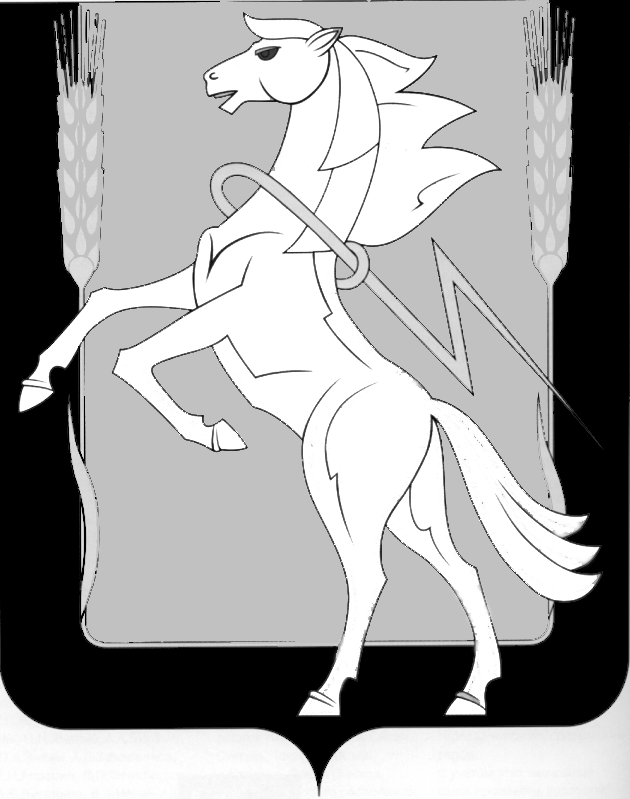 Администрация Саккуловского сельского поселенияСосновского района Челябинской областиП О С Т А Н О В Л Е Н И Еот «23» ноября 2020 года № 82п. Саккулово                                                                                                                В связи с внесением изменений в Федеральный закон от 24.07.2007 года № 209-ФЗ «О развитии малого и среднего  предпринимательства в Российской Федерации», предусматривающих возможность оказания мер государственной поддержки, в том числе имущественной, физическим лицам, не являющимся индивидуальными предпринимателями и применяющим специальный налоговый режим «Налог на профессиональный доход»,  Администрация Саккуловского сельского поселения ПОСТАНОВЛЯЕТ:Внести следующие изменения:В пункте 1:а) подпункт 1.1 после слов «субъектам малого и среднего предпринимательства» дополнить словами «а также физическим лицами, применяющим специальный налоговый режим «Налог на профессиональный доход»,»;б) подпункт 1.2.   после слов «субъектам малого и среднего предпринимательства» дополнить словами «а также физическим лицами, применяющим специальный налоговый режим «Налог на профессиональный доход»,»;в) подпункт 1.3. после слов «субъектам малого и среднего предпринимательства» дополнить словами «а также физическим лицами, применяющим специальный налоговый режим «Налог на профессиональный доход»,».	3. в пункте 2:а) подпункт 2.1.  после слов «субъектам малого и среднего предпринимательства» дополнить словами «а также физическим лицами, применяющим специальный налоговый режим «Налог на профессиональный доход»,»;б) подпункт 2.2.  после слов «субъектам малого и среднего предпринимательства» дополнить словами «а также физическим лицами, применяющим специальный налоговый режим «Налог на профессиональный доход»,».4. Разместить настоящее постановление на официальном сайте администрации Саккуловское сельское поселение в сети Интернет.5.  Контроль за выполнением настоящего постановления возложить на заместителя Главы Саккуловского сельского поселения Хажееву Оксану Юрьевну.Глава Саккуловского сельского поселения                                                      Т.В.АбрароваО внесении изменений в постановление № 48 от 09.07.2020 г. «Об утверждении Порядка формирования, ведения, ежегодного дополнения и обязательного опубликования перечня муниципального имущества Саккуловского сельского поселения Сосновского муниципального района Челябинской  области, предназначенного для предоставления во владение и (или) пользование субъектам малого и среднего предпринимательства и организациям, образующим инфраструктуру поддержки субъектов малого и среднего предпринимательства»